Contrato de Aprendizaje Nombre: 	Fecha: 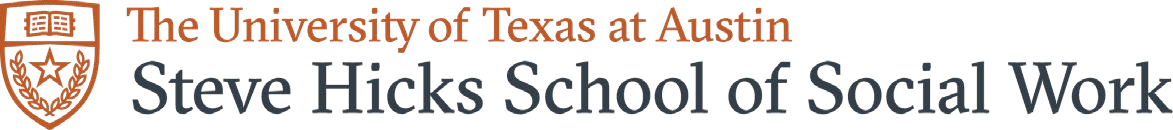 Firma del estudiante_______________________ 	Fecha: Firma del supervisor_______________________ 	Fecha: Firma del profesor _______________________ 	Fecha: 	Instrucciones: El estudiante debe completar las columnas 1, 2, y 3.  El supervisor debe completar la columna 4. 	Actualizada: Enero de 2023 Mis objetivos de aprendizaje individualizados: Competencias Mis tareas a realizar para cada uno de los objetivos: Como supervisor, apoyaré el aprendizaje del estudiante a través de: 1. 2. 3. 4. 5. 6. 